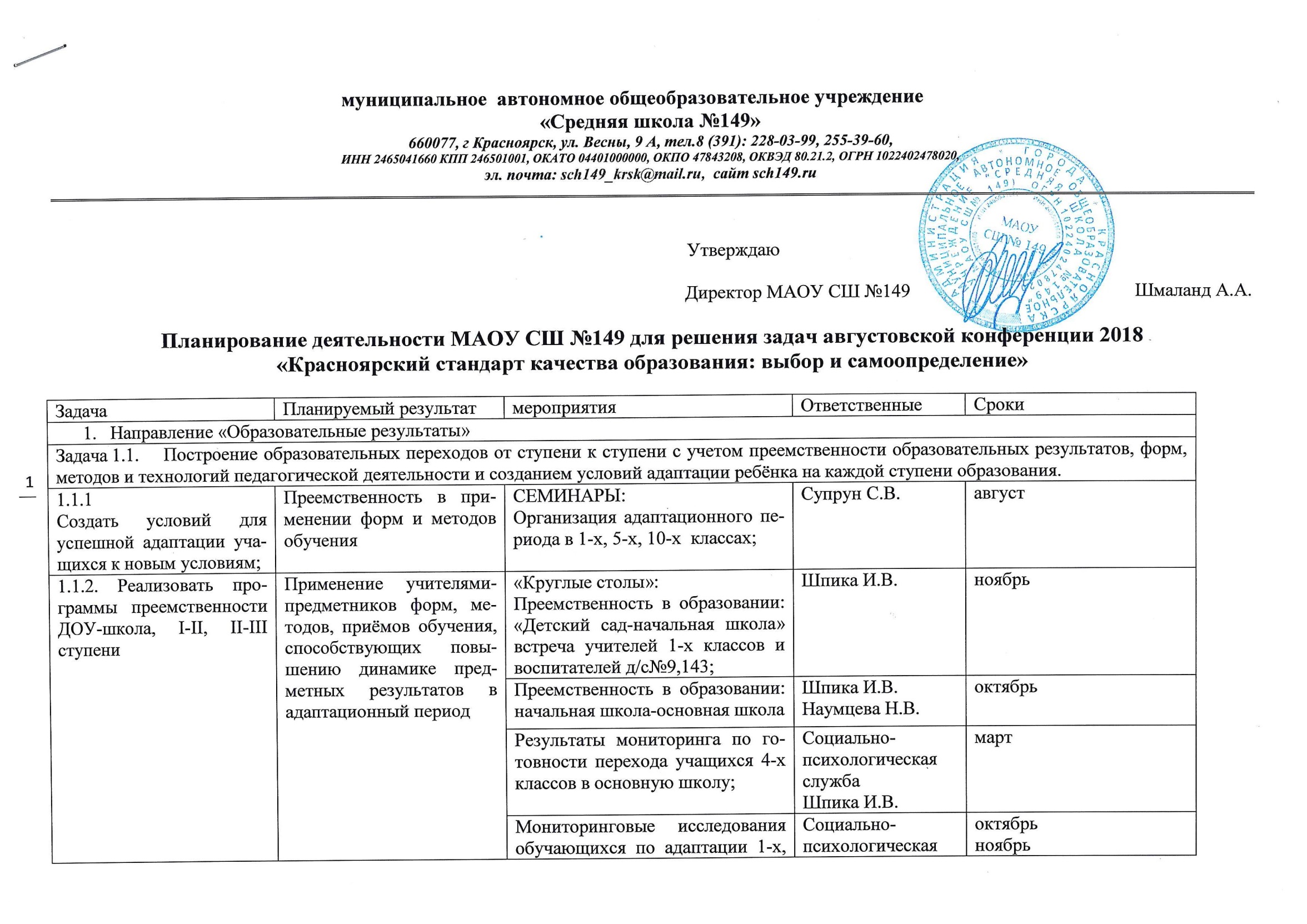 План деятельности МАОУ СШ №149 для решения задач августовской конференции 2018«Красноярский стандарт качества образования: выбор и самоопределение»ЗадачаПланируемый результатмероприятияОтветственныеСрокиНаправление «Образовательные результаты»Направление «Образовательные результаты»Направление «Образовательные результаты»Направление «Образовательные результаты»Направление «Образовательные результаты»1.1Создать условий для успешной адаптации учащихся к новым условиям;Преемственность в применении форм и методов обученияСЕМИНАРЫ:Организация адаптационного периода в 1-х, 5-х, 10-х  классах;Супрун С.В.август1.2. Реализовать программы преемственности ДОУ-школа, I-II, II-III ступениПрименение учителями-предметников форм, методов, приёмов обучения, способствующих повышению динамике предметных результатов в адаптационный периодПровести круглые столы:Детский сад-начальная школа» учителя 1-х классов и воспитатели д/с№9,143;Шпика И.В.ноябрь1.2. Реализовать программы преемственности ДОУ-школа, I-II, II-III ступениПрименение учителями-предметников форм, методов, приёмов обучения, способствующих повышению динамике предметных результатов в адаптационный период«Начальная школа-основная школа»;Шпика И.В.Наумцева Н.В.октябрь1.2. Реализовать программы преемственности ДОУ-школа, I-II, II-III ступениПрименение учителями-предметников форм, методов, приёмов обучения, способствующих повышению динамике предметных результатов в адаптационный период«Результаты мониторинга по готовности перехода учащихся 4-х классов в основную школу»;Социально-психологическая службаШпика И.В.март1.2. Реализовать программы преемственности ДОУ-школа, I-II, II-III ступениПрименение учителями-предметников форм, методов, приёмов обучения, способствующих повышению динамике предметных результатов в адаптационный период«Результаты мониторинговых исследований обучающихся по адаптации 1-х»;Социально-психологическая службаНаумцева Н.В.Зорина С.А.октябрьноябрь1.2. Реализовать программы преемственности ДОУ-школа, I-II, II-III ступениПрименение учителями-предметников форм, методов, приёмов обучения, способствующих повышению динамике предметных результатов в адаптационный период«Результаты мониторинговых исследований обучающихся по адаптации 5-х»;Наумцева Н.В.февраль1.2. Реализовать программы преемственности ДОУ-школа, I-II, II-III ступениПрименение учителями-предметников форм, методов, приёмов обучения, способствующих повышению динамике предметных результатов в адаптационный период«Результаты мониторинговых исследований обучающихся по адаптации 10-х классов»; Зорина С.А.февральРасширить образовательный ресурс общеинтеллектуальной направленностиУвеличение доли учащихся, участвующих в проектах, творческих конкурсах и олимпиадах различного уровня;Включение обучающихся в научно-исследовательскую и проектную деятельность;Наумцева Н.В.В течение годаРасширить образовательный ресурс общеинтеллектуальной направленностиПовышение мотивации учащихся, сохранение показателей успеваемости и качества знаний на уровне 2017-2018 учебного годаОрганизация индивидуальной работы с обучающимися во внеурочное время;Меркулова О.М.В течение годаРасширить образовательный ресурс общеинтеллектуальной направленностиПовышение мотивации учащихся, сохранение показателей успеваемости и качества знаний на уровне 2017-2018 учебного годаОрганизация работы по реализации дополнительных образовательных программ;Меркулова О.М.В течение годаРасширить образовательный ресурс общеинтеллектуальной направленностиПовышение мотивации учащихся, сохранение показателей успеваемости и качества знаний на уровне 2017-2018 учебного годаОрганизация элективных, факультативных, индивидуальных занятий с обучающимися;Зорина С.А.В течение годаРасширить образовательный ресурс общеинтеллектуальной направленностиПовышение мотивации учащихся, сохранение показателей успеваемости и качества знаний на уровне 2017-2018 учебного годаРабота с одарёнными учащимися;Наумцева Н.В.В течение годаРеализовать программу «Здоровая школа»Создание комфортных условий для работы всех участников образователь-ного процессаСотрудничество с министерством здравоохранения Красноярского краяЛачева О.А.В течение годаРеализовать программу «Здоровая школа»Создание комфортных условий для работы всех участников образователь-ного процессаСотрудничество с институтом Проблем СевераЛачева О.А.В течение годаРеализовать программу «Здоровая школа»Создание комфортных условий для работы всех участников образователь-ного процессаПроведены  тренинги:«Взаимодействие с родителями»;«Коммуникативная компетентность»;«Стрессоустойчивость и саморегуляция»;«Взаимодействие с учениками»Лачева О.А.В течение годаРеализовать программу «Здоровая школа»Создание комфортных условий для работы всех участников образователь-ного процессаОрганизация дней «Здорового питания»Лачева О.А.В течение годаРеализовать программу «Здоровая школа»Создание комфортных условий для работы всех участников образователь-ного процессаДень Здоровья;Лачева О.А.В течение года1.5.Реализация инклюзивного образованияОсвоение учащимися адаптированных образовательных программ, социализацияПедагогический совет «Работа с учащимися с ОВЗ»  с приглашением специалистов   клиники современных коррекционных и развивающих технологийСупрун С.В.Апрель1.5.Реализация инклюзивного образованияОсвоение учащимися адаптированных образовательных программ, социализацияОрганизация работы родительского клуба «Луч Солнца», для родителей  имеющих детей с ОВЗГолубь А.Г.В течение года1.5.Реализация инклюзивного образованияОсвоение учащимися адаптированных образовательных программ, социализацияПроведение мастер-классов по темам:«Успешный урок в классе с учащимся имеющим диагноз (РАС) расстройство  аутистического спектра»;«Успешный урок в классе с учащимся имеющим диагноз (ЗПР) задержка психического развития».«Успешный урок в классе с  учащимся имеющим диагноз (ТНР) тяжелое нарушение речи».«Успешный урок в классе с учащимся имеющим диагноз (УО) умственная отсталость».«Успешный урок в классе с учащимся,  имеющим иной вид нозологии».«Психологические приемы для быстрой стабилизации эмоционального состояния педагогов».Супрун С.В.В течение годаНаправление «Кадровое обеспечение»Направление «Кадровое обеспечение»Направление «Кадровое обеспечение»Направление «Кадровое обеспечение»Направление «Кадровое обеспечение»2.1.1Создать условий для повышения педагогического мастерства учителяПовышение числа педагогических работников, имеющих I и высшую квалификационную категорию;Уменьшение доли конфликтных ситуаций между участниками образовательного процессаПовышение квалификацииСупрун С.В.Социально-психологическая службаВ течение года2.1.1Создать условий для повышения педагогического мастерства учителяПовышение числа педагогических работников, имеющих I и высшую квалификационную категорию;Уменьшение доли конфликтных ситуаций между участниками образовательного процессаАттестация педагогических кадровСупрун С.В.в течение года2.1.1Создать условий для повышения педагогического мастерства учителяПовышение числа педагогических работников, имеющих I и высшую квалификационную категорию;Уменьшение доли конфликтных ситуаций между участниками образовательного процессаРеализация проека «Школа молодого учителя»Супрун С.В.В течение года2.1.1Создать условий для повышения педагогического мастерства учителяПовышение числа педагогических работников, имеющих I и высшую квалификационную категорию;Уменьшение доли конфликтных ситуаций между участниками образовательного процессаУчастие педагогов школы в профессиональных конкурсахСупрун С.В.В течение года2.1.1Создать условий для повышения педагогического мастерства учителяПовышение числа педагогических работников, имеющих I и высшую квалификационную категорию;Уменьшение доли конфликтных ситуаций между участниками образовательного процессаПроведение предметных недельСупрун С.В.В течение года2.1.1Создать условий для повышения педагогического мастерства учителяПовышение числа педагогических работников, имеющих I и высшую квалификационную категорию;Уменьшение доли конфликтных ситуаций между участниками образовательного процессаРабота творческих групп: «Цифровые технологии»«Сингапурский метод обучения – технология обучения в сотрудничестве».«Формирование навыка смыслового чтения», для учителей начальных классов;«Межпредметная интеграция школьных естественнонаучных дисциплин»«Финские технологии»«Приемы ТРКМ в урочной и внеурочной деятельности»«Навыки смыслового чтения», для учителей средней и старшей школы.Супрун С.В.В течение годаНаправление «Инфраструктурные изменения»Направление «Инфраструктурные изменения»Направление «Инфраструктурные изменения»Направление «Инфраструктурные изменения»Направление «Инфраструктурные изменения»3.1. Оформление проектной территории «Инфраструктура и образовательный дизайн», создание каталога инфраструктурных решенийРеализуется проект «Инженеры будущегоОткрыть две лаборатории: прототипирования и лаборатория физики и 3d-моделирования;АдминистрацияВ течение года3.2. Улучшение материально-технической базыСоздание комфортных условий для работы всех участников образовательного процессаРеализация бюджетных средств в полном объёме;Поддержание санитарно-гигиенических условий в здании и на территории  школы;Замена учебной мебели в кабинетах;Осуществление косметического ремонта; эстетическое оформление рекреаций школы;Замена оконных блоков;Обновление и оснащение учебных кабинетов мультимедийным оборудо-ванием, электронными образовательнымиресурсами;Обновление библиотечного фонда;АдминистрацияВ течение годаНаправление «Образовательное партнёрство»Направление «Образовательное партнёрство»Направление «Образовательное партнёрство»Направление «Образовательное партнёрство»Направление «Образовательное партнёрство»4.1.Совершенствовать механизм партнёрских отношений, в области сохранения и укрепления здоровья участников образовательных отношений.Создание комфортных условий для работы всех участников образователь-ного процессаСотрудничество с министерством здравоохранения Красноярского краяСотрудничество с институтом Проблем СевераПроведена лаборатория для  всех участников образовательного процесса  «Формирование культуры здорового образа жизни субъектов образовательного процесса» организованные психологами школы и  клиникой современных коррекционных и развивающих технологий;Проведены лектории для всех участников образовательного процесса по стрессоустойчивости и эмоциональной компетентности  организованные психологами школы и медицинскими работниками института Проблем Севера.Меркулова О.М.Лачава О.А.В течение годамай4.2.Выполнить договорённости с партнёрами «Школы Нового Поколения» в образовательной деятельностиВоспитание сострадания, сопереживания к чужой бедеПроведение фестиваля «IQ-робот»,Меркулова О.М.В течение года